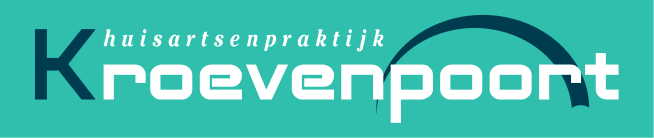 Machtiging overhandigen / opvragen van medische gegevens aan derde personen.Gegevens patiëntNaam:Geboortedatum:BSN Nummer:Telefoonnummer: Gegevens gemachtigdeNaam:Geboortedatum:E-Mail:Telefoonnummer:Gegevens die overhandigd aan of opgevraagd mogen worden door gemachtigdeO Bloed / Rontgen / Echo / Kweek uitslagenO Ophalen van formulieren betreffende onderzoekenO Ophalen Medische gegevensO Regelen van medische gerelateerde zakenHoogachtend,Patiënt:                                                                                               Gemachtigde:Datum: Voor Kinderen jonger dan 16 jaar zijn ouders wettelijk vertegenwoordigers dus is ergeen machtiging nodig. Voor meer informatie verwijzen wij naar het privacyregelement zoals dat is opgesteld doorpraktijk Kroevenpoort, zie hiervoor de website www.kroevenpoort.n